Seminar Report 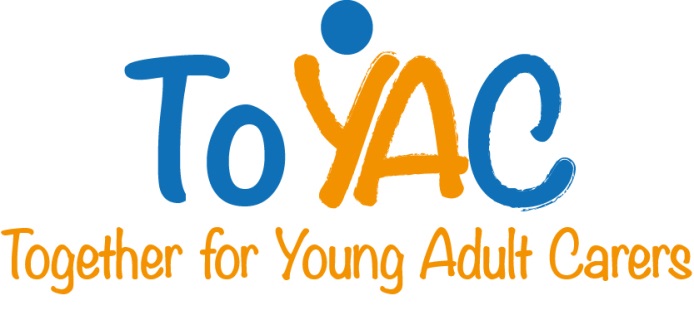 Young/Young Adult Carers in Ireland: A round table discussion with some informal presentations.Tuesday 14th May, 10.00-16.00MACRO Community Resource Centre,1 Green Street (off North King Street), Dublin 7, IrelandBackgroundThis seminar was organised by Care Alliance Ireland, one of 6 EU partners in the TOYAC Project.(www.youngadultcarers.eu)The format of the seminar was agreed with the 6 partners and specific efforts were made to involve key people in Ireland involved in supporting Children and Young Adult  Carers. A copy of the invitation sent to 21 Irish participants, including the Background to TOYAC and the Seminar Programme is in Appendix I.The objectives were to share experiences of the relevant work ongoing, to network, to provide encouragement and affirmation to providers and potential providers and to build the momentum in this field. 12 Irish people took part in the seminar (Appendix II) together with 10 people from the 5 other EU TOYAC partners. (Appendix III)PresentationsAfter registration, welcomes and some short introductions a number of presentations were made on the following topics. The detailed presentations are embedded in this report.Young Carers in Ireland – What the Census 2011 Figures are saying; Liam O’Sullivan, Care Alliance IrelandYoung Carers in Ireland – Outline of The Carers Association’s work with Young Carers – Gary Rutherford, Young Carers Outreach & Development Coordinator (Two presentations)Third Level Access Initiatives – How such initiatives can support access to,  participation and retention in third level education with particular reference to Young Adult Carers.  (John DeLap, Project Officer, Community Links at Dublin Institute of Technology)(Lunch – in Local Restaurant)TOYAC European Partners –Summary of Findings from European partners.(Full and Summary Report – Final version following modifications made after the seminar)Young Carers Festival in Scotland – Video Input and Presentation (Lorna Goodwin, Carers Trust UK)Supporting Young Carers – the Youth Sector and Formal Education Sector working together in North Dublin, Sonnia Coughlan, City of Dublin Youth Service Board (Two presentations)The presentations were followed by some discussion, clarification and reflection.The seminar ended at 16:00hrs.Evaluation/FeedbackThe evaluation was completed by 14 participants. In summary the seminar fully met the expectations of 11 participants, whilst it partially met the expectations of three. Some suggested changes for future seminars included; have a shorter or in-house lunch, be more interactive, use a speed dating format for people to mix and have Young Adult Carers present.Next StepsThis report and the presentations will be placed on the www.youngadultcarers.eu website.The next seminar will take place in Utrecht  8th October 2013, hosted by Movisie.Liam O’SullivanCare Alliance IrelandSeptember 2013.Appendix IInvitation to Irish Participants (Including Background, Objectives and Seminar Programme)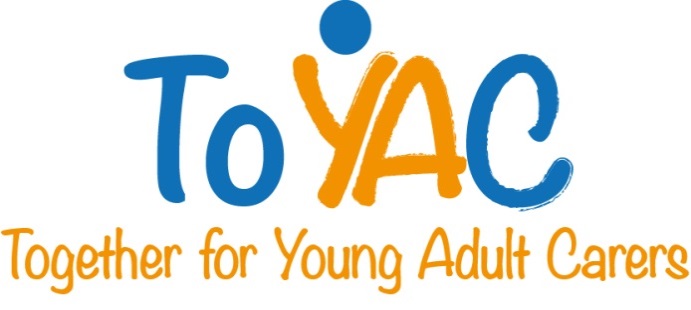 April  2013We are delighted to invite you to an upcoming invitation only round table discussion/seminar hosted by Care Alliance Ireland.Young/Young Adult Carers in Ireland: A round table discussion with some informal presentations.Tuesday 14th May, 10.00-16.00The Richmond Room, The Carmichael Centre, North Brunswick Street, Dublin 7.Please scroll down to view the draft seminar programme.Please RSVP by e-mail (info@carealliance.ie) by Tuesday 7th May.  If you are not available to attend, I would be most grateful if you would nominate a colleague to attend on your behalf. The Carmichael Centre is just off Church Street, near Smithfield http://www.carmichaelcentre.ie/LocationWe look forward to welcoming you to our seminar.Yours sincerely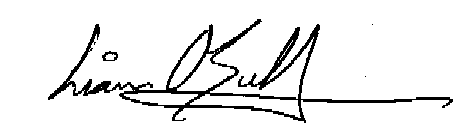 ___________________Liam O’SullivanExecutive DirectorCare Alliance IrelandBackground to this SeminarCare Alliance Ireland is working with 5 European organisations on TOYAC, Together for Young Adult Carers. TOYAC is a partnership project funded by the European Commission and is focused on the development of strategies and services for young and adult carers. Many of these young carers are vulnerable, and have limited opportunities, horizons, and aspirations. Because of their caregiving responsibilities, many underperform in school and are at high risk of exclusion from the labour market. On the other hand, it has been demonstrated that caring develops knowledge, understanding, sense of responsibility, maturity and a range of life, social and care-related skills in children and young adults.The TOYAC partners will meet for the first time at this seminar in Dublin and are keen to hear about the issues facing young carers and young adult in Ireland to-day. For further details of the project and the partners involved see http://www.youngadultcarers.euCare Alliance Ireland, has undertaken some preliminary investigation around the impact caring has on young adult carers’ participation in third level education. Other project partners have taken on detailed investigation in their own countries on other specific aspects of young adult caring.  These focus specifically in the area of siblings with disabilities, interventions by condition-specific NGOs, the role of youth services, the possibilities of social networking for supports, and young carers in employment. A summary of the findings will be presented at the seminar. Our European colleagues are also keen to meet with those in Ireland who are currently working with young carers and or have an interest in the area.Draft Programme10:00 Registration/Informal Networking – with Tea/Coffee and Scones10:30: Welcome and Brief Introductions10:45: Young Carers in Ireland – What the Census 2011 Figures are saying; Liam O’Sullivan, Care Alliance Ireland11:00: Young Carers in Ireland – Outline of The Carers Association’s work with Young Carers – Gary Rutherford, Young Carers Outreach & Development Coordinator11.45: Third Level Access Initiatives – How such initiatives can support access to,  participation and retention in third level education with particular reference to Young Adult Carers.  (Speaker to be Advised)12:15: Discussion12:45: Lunch (in local restaurant)14:00:TOYAC European Partners –Summary of Findings from European partners.14:45: Some key messages from conversations with Third Level Access Officers; Liam O’Sullivan, Care Alliance.15:15: Supporting Young Carers – the Youth Sector and Formal Education Sector working together in North Dublin, Speaker to be confirmed15:45: Discussion16:00: FinishAppendix IIIrish Attendees at TOYAC Seminar – May 14th 2013Liam O’Sullivan		Care Alliance Ireland		Nora Kirrane 		Crosscare Carer Support			Grainne Peers		Crosscare Care Support Gary Rutherford	The Carers Association	Ann Flynn		The Carers Association	James Doorley		National Youth Council of Ireland			John DeLap		Dublin Institute of Technology - Access Officer		Daragh Kennedy	Irish Wheelchair Association			Jill Barrett		Dublin Institute of Technology – Careers Advisory Officer			Sonnia Coughlan	City of Dublin  Youth Service Board		Jennifer Kavanagh	City of Dublin  Youth Service Board	Appendix IIIEuropean Attendees at TOYAC Seminar – May 14th 2013Hanneli Döhner (DE)wir pflegenMatthias Wirtz (DE)wir pflegenBarbara Leonardi (IT)ASPEloise Righi (IT)ASPLicia Boccaletti (IT)ANSSerena D’Angelo (IT)ANSJolanda ElferinkMOVISIEIlse de BruijnMOVISIELorna GoodwinPRTCLouise MorganPRTC